DEVDEV.346929@2freemail.com 	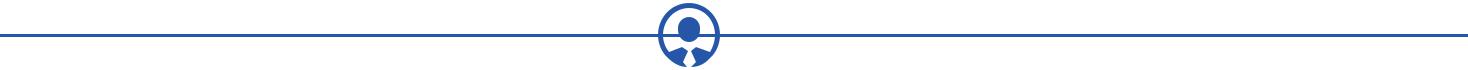 OBJECTIVE 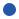 Seeking a position that will allow me to explore and enhance my strong creative background inVisualization, Graphic - Web Designing, Branding & Marketing...Which can be utilized for the development of the organization in the wider prospect.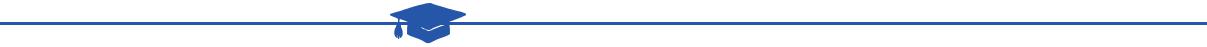 EDUCATION & QUALIFICATION 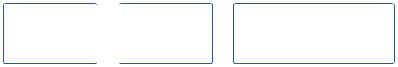 Qualification :	SSC	HSC	TY. B. COM	Graduate from University of Mumbai.Professional Qualification : 1. Graphic & Illustration Suit (Arena Animation)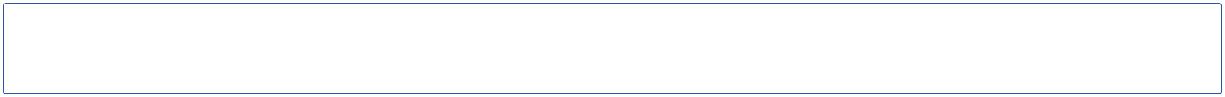 Fundamentals of Computer, Multimedia & Internet, Basic Art, Concepts of Graphic & Illustration,Creating Illustration - I & II, Sketching Pratices, Images Magic, Illustration Portfolio.Professional Qualification : 2. 2D Design & Animation ( Arena Animation)Anatomy Study, Concept of 2D Animation, Concept of Storyboarding, Storyboarding with TBS,Working with Audio, Video Streaming and Editing, Graphics and Animation with Flash.Extra Qualification : Fingerprint Reading. ( Your Time Services )Worked and Learned Fingerprint Pattern and Human Inborn Talent, Identifying therePersonality, Behaviours & Traits through Fingerprint.Currently LearningLearning Product Designing & Ul Designing Online Course &Learning Arabic - Reading, Writing and Speaking.to be continued...Dev OzCREATIVE DESIGNER & VISUALIZERPROFESSIONAL EXPERIENCE Worked : As a Freelancer.[ Aug 2014 to Nov 2016 ]As a Designer, Visualizer, Graphic,Web Designing, Animation.Worked : With Far East Promotion.[ July 2011 to Dec 2012 ]As an Graphic, Product Designer, Web UI, + Handling Online Promotional Activities.Worked : With Jaa Collective.[ Dec 2010 to Mar 2011 ]As an Jr. Graphic Artist.Worked : With Capture Photography ( C/o. Allwyn Lab).[ Jan 2009 to Mar 2009 ]As an Internship for Graphic, Photo & Video Editing.Currently Working : With T.Technologies.[ Dec 2016 Till Date ]As a Branding / Graphic Designer & Business Development Manager (BDM).Worked : With Code Serve.[ Jan 2013 to July 2014 ]As a Web UI Designer, Visualizer, Graphic & Business Development Manager (BDM).Worked : With Powerweave.[ Aprl 2011 to Jul 2011 ]As an Graphic - Recreation Artist.Worked : With Apetec Arena Animation.[ Mar 2009 to Nov 2010 ]As an Faculty for Graphic-Illustration Suit, Web Creation & 2D Animation.Worked : With Bhoomi Beverage.[ Sep 2008 to Dec 2008 ]As an Internship for Graphic Designing.MY SKILLS & KNOWLEDGE ••••••••••Sketching BasicAdobe PhotoshopAdobe IllustratorAdobe IndesignCorel DrawAdobe FlashAdobe DreamweaverAdobe PremierStoryboardingPrezito be continued...Dev OzaCREATIVE DESIGNER & VISUALIZERMY FREELANCE CLIENT My experience in understanding the client's business helps to solve problems before you evenknow they exist, By making the whole design process hassle free. On top of this, my unique ability is to take the viewpoint of customers, experts and the layman enables helps to achieve the most eﬀective results,whether it is your latest brochure, visiting card or website !Customer Success is when cutomers achieve their Desired Outcome through theirInteractions with you or your company. “45” Happy Client.•Creativity•Team Work•Marketing•Communication•PlanningSKILL•ManagementSKILL•Attention to DetailSKILL•Hard Working IndividualCORE•Target DrivenCORE•Ability to PrioritizeSOFTWARE SKILL360 Degree.Advance Firefighting Technology.Ali Channel.Animatix Computer Education.Awesome Memories.Bodyfeel Garments.Booking 24x7.Calidad Industries.CN Design & CNV Interiors.Cock Tail Fab.Corp Campus.DES+JBP Developers.Encon Evalators.Esco Power.Garjato Kalamanch.Gladious School.Holiday Leisure Club.Horror Novel.Imacc Computer Education.Imaa Animation.Infiniti Group.Inspace Channel.Itech Computer Education.Jagraan Sanstha.Jai Jabeji.Kshtriya Namdev Mahila Mandal.Gladious School.Holiday Leisure Club.Horror Novel. ( Sarvjit Arora )Mark n Edge.Morshiedah.Omnikon.Rapid India Logistics.Rays International.Right Path Career InstituteSharing Dard.Space Designo.Talent Decoder.Trucept.The Perfect Day.Vaithra's Infra Pvt. Ltd.Vatsa Shikasha Sansatha.Your Time Services.Zainabia.Ziniba Mens Garments.